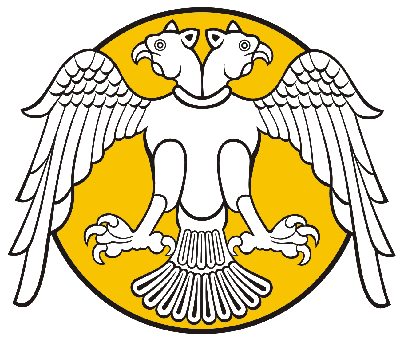 SELÇUK ÜNİVERSİTESİKADINHANI FAİK İÇİL MESLEK YÜKSEKOKULU
STAJ DEFTERİKADINHANI – KONYA (Aşağıdaki Bilgiler Öğrenci Tarafından Doldurulacak)Staj Başlama Tarihi: ……./……./…….Staj Bitiş Tarihi: ……./……./…….Staj Defteri Teslim ve Değerlendirme Tarihi ve Saati: ……./…../……..  Saat:………Değerlendirmeyi Yapacak Öğrenci Danışmanı: ……………………………………………….Öğrencinin Adı Soyadı: ……………………………………..Okul No: ……………………………………………………………Öğrencinin Programı: ……………………………………….Öğrencinin İletişim Bilgileri:Tel: ........................................................................E-Mail: ……………………………………………………………….Staj Yapılan İş Yerinin Adı: …………………………………Staj Yapılan İş Yerinin Adresi …………………………….Staj Yapılan İş Yerinin İletişim Bilgileri:Tel: .........................................................................e-Mail: ………………………………………………………………..Staj Defteri Teslim ve Değerlendirme Tarihi ve Saatinde Staj Defteri Teslimi İlgili Danışmana Gerçekleşmediği Takdirde Staj Değerlendirmesi Yapılmayacak ve Stajınız Geçersiz Sayılacaktır.SELÇUK ÜNİVERSİTESİ KADINHANI FAİK İÇİL MESLEK YÜKSEKOKULU STAJ DEFTERİ ONAY SAYFASI(Staj sonuna doğru ilgili sayfa işyerine onaylanacaktır. Onaylanmamış ise stajınız geçersiz sayılacaktır.)STAJ ÇALIŞMALARI İNCELEME KOMİSYONUNUN KANAATI (Bu kısım okul tarafından doldurulacaktır)SELÇUK ÜNİVERSİTESİ
KADINHANI FAİK İÇİL MESLEK YÜKSEKOKULUSTAJ DEFTERİ VE EKLERİN HAZIRLANMASI Raporu Yazarken Uyulacak Standartlar:Rapor A4 formundaki kağıtlara yazılacaktır. Rapor ve devam çizelgesi günlük doldurulacaktır.Rapor TSE Teknik Resim Norm Yazı Kurallarına göre kalem veya bilgisayar çıktısı olmalıdır.Resimler; TSE Teknik Resim Çizim Kurallarına uygun olarak çizilecektir.Rapor Dosyasında Bulunacak Bilgi ve Dokümanlar:Raporda konu başlıkları (iş adı) ve işin yapıldığı iş günü, tarih belirtilecektir. Öğrenci tarafından hazırlanan sayfalar, Ekler sorumlu yetkili tarafından imzalanmalıdır. İmza yerine ilgili kişinin veya işyerinin kaşesi basılması durumunda imza zorunlu değildir.Öğrenciler; rapor kısmında kendilerine verilen çalışma programını esas alarak, uygulama yaptıkları işyerinde inceledikleri, yaptıkları her işi rapor edecektir. Detaylar (görsel, şema, belge vb) var ise dosyanın en sonuna ekler bölümüne ekleyiniz. Ekte belirli düzen içerisinde sıralayacaklardır.Sonuç/Teşekkür kısmında, Staj süresince edindiği bilgi ve becerileri dikkate alarak kendisine verilen çalışma programında belirtilen amaçlara ne dereceye kadar ulaştığını, yapıcı önerilerini de belirterek açık şekilde özetleyecektir. Teşekkürlerini ilecektir.Öğrenci işyerinden ayrılmadan önce kendisinden sorumlu yetkiliye Staj defterinin onay sayfasının ilgili bölümlerine imza ve Kaşe (Mühür) yaptıracaktır. İlgili sayfalardaki imza, paraf eksikleri giderilecektir. Staj yapan öğrenci hakkında işveren raporu iki nüsha halinde doldurulup imzalattıktan kaşelendikten sonra; birisi öğrenciye verilecek diğeri ise işyerinde muhafaza edilecektir.İşyeri devam çizelgesi 20 iş günü olarak düzenlenecek, imzalanacaktır.ÖĞRENCİNİN İŞYERİ DEVAM ÇİZELGESİ (20 İşgünü)Adı Soyadı :………………………………………………….                              Sınıfı :………………………….………..……Programı   :…………………………………………………..      Öğrenci Numarası :…………………………………………Not: Bu Sayfa Gerekirse Çoğaltılabilir.STAJ YAPAN ÖĞRENCİ HAKKINDA İŞVEREN RAPORU
(İşveren/Kurum/Kuruluş raporu, doldurularak öğrenciye teslim edilecektir.)
ÖĞRENCİYE AİT BİLGİLER                                                  ÖĞRENCİNİN OKULU: SELÇUK ÜNİVERSİTESİ KADINHANI FAİK İÇİLMESLEK YÜKSEKOKULUADI/ SOYADI :                                                                       PROGRAMI    : 
İŞ VERENE  (İŞ YERİNE) AİT BİLGİLER (Kaşe basılabilir)
İŞ VERENİN  ADI: 
İŞ ADRESİ:
İŞ YERİ TELEFONU:STAJ SORUMLUSUNUN
ADI/SOYADI: 
ÖĞRENCİNİN STAJ BAŞLAMA TARİHİ: 
ÖĞRENCİNİN STAJ BİTİŞ TARİHİ          : Not: İşveren raporu, işveren tarafından 2 nüsha doldurularak biri öğrenciye teslim edilecektir. Diğeri işyerinde saklanacaktır. Öğrenci İşveren raporunu staj dosyasının (defterinin) arasına koyacaktır.STAJ YAPAN ÖĞRENCİ HAKKINDA İŞVEREN RAPORU
(İşveren/Kurum/Kuruluş raporu, doldurularak öğrenciye teslim edilecektir.)
ÖĞRENCİYE AİT BİLGİLER                                                  ÖĞRENCİNİN OKULU: SELÇUK ÜNİVERSİTESİ KADINHANI FAİK İÇİLMESLEK YÜKSEKOKULUADI/ SOYADI :                                                                       PROGRAMI    : 
İŞ VERENE  (İŞ YERİNE) AİT BİLGİLER (Kaşe basılabilir)
İŞ VERENİN  ADI: 
İŞ ADRESİ:
İŞ YERİ TELEFONU:STAJ SORUMLUSUNUN
ADI/SOYADI: 
ÖĞRENCİNİN STAJ BAŞLAMA TARİHİ: 
ÖĞRENCİNİN STAJ BİTİŞ TARİHİ          : Not: Not: İşveren raporu, işveren tarafından 2 nüsha doldurularak biri öğrenciye teslim edilecektir. Diğeri işyerinde saklanacaktır. Öğrenci İşveren raporunu staj dosyasının (defterinin) arasına koyacaktır.STAJ RAPORU:Her bir iş günü için yapılan işi aşağıdaki boşluklara rapor olarak özetleyiniz, detaylar (görsel, şema, belge vb) var ise (X) koyup, dosyanın en sonuna ekler bölümüne ekleyiniz.STAJ RAPORU:Her bir iş günü için yapılan işi aşağıdaki boşluklara rapor olarak özetleyiniz, detaylar (görsel, şema, belge vb) var ise (X) koyup, dosyanın en sonuna ekler bölümüne ekleyiniz.STAJ RAPORU:Her bir iş günü için yapılan işi aşağıdaki boşluklara rapor olarak özetleyiniz, detaylar (görsel, şema, belge vb) var ise (X) koyup, dosyanın en sonuna ekler bölümüne ekleyiniz.STAJ RAPORU:Her bir iş günü için yapılan işi aşağıdaki boşluklara rapor olarak özetleyiniz, detaylar (görsel, şema, belge vb) var ise (X) koyup, dosyanın en sonuna ekler bölümüne ekleyiniz.Yukarıya İfade ettiğiniz eklerinizi var ise ekleyiniz.>>STAJ RAPORU EK SAYFASIHer bir iş günü için yapılan staj rapor özetlerine EK durumu var (X) işaretlemiş ise, ilgili iş günü eki için bu sayfayı kullanınız ve çoğaltınız.ÖĞRENCİNİNProgramıBu kısma resim yapıştırılır. Ya da resimli çıktı/fotokopi alınabilir.ÖĞRENCİNİNNumarasıBu kısma resim yapıştırılır. Ya da resimli çıktı/fotokopi alınabilir.ÖĞRENCİNİNAdı SoyadıBu kısma resim yapıştırılır. Ya da resimli çıktı/fotokopi alınabilir.ÖĞRENCİNİNYüksekokula Girdiği YılBu kısma resim yapıştırılır. Ya da resimli çıktı/fotokopi alınabilir.ÖĞRENCİNİNÇalışma Devresi(Programda Tek staj çalışması yapılıyor ise staj 1 işaretlenir)STAJ 1   STAJ 2 (iki staj yapılan program için)Bu kısma resim yapıştırılır. Ya da resimli çıktı/fotokopi alınabilir.ÖĞRENCİNİNStaj Çalışması Başlama Tarihi Staj Çalışması Başlama Tarihi ÖĞRENCİNİNStaj Çalışması Bitiş TarihiStaj Çalışması Bitiş TarihiÖĞRENCİNİNKaç İş Günü Pratik Çalışma Yapacağı (20 iş günü olarak kabul edilir. Pazar ve resmi tatil günlerinde yapılan çalışmalar staj süresinden sayılmaz.) Kaç İş Günü Pratik Çalışma Yapacağı (20 iş günü olarak kabul edilir. Pazar ve resmi tatil günlerinde yapılan çalışmalar staj süresinden sayılmaz.) STAJ YERİİşyerinin Adı(işyeri kaşesi basılabilir)STAJ YERİİşyeri Adına Defteri Onaylayan AmirinAdı……………………………………..Soyadı………………………………..Ünvanı……………………………….Yukarıda adı yazılı ve resmi olan öğrencinin işyerimizde ………….. iş günü pratik çalışma yaptığını ve bu defteri kendisinin tanzim ettiğini beyan ve tasdik ederim.                                                                              ………/……../……….                        İmza                                                  Mühür/KaşeStaj Defteri-İşveren Raporu- Mülakat Sonucuna Göre Belirlenen Başarı Notu:Açıklama/Görüşler:Açıklama/Görüşler:Yapılan Staj Çalışması 
     Kabul Edilmiştir.                         Kabul Edilmemiştir.Tarih: ……../…../……..	İsim ve İmza: …………………………………………………………………..
Yapılan Staj Çalışması 
     Kabul Edilmiştir.                         Kabul Edilmemiştir.Tarih: ……../…../……..	İsim ve İmza: …………………………………………………………………..
S.NoTarihÇalıştığı KısımYapılan İşYetkilinin İmzası1234567891011121314151617181920ÖĞRENCİNİNALDIĞI NOT1Teknik kabiliyeti Yaptığı işlerin tamlık derecesi100 puan
üzerinden2Teşebbüs gücü 
verimlilik100 puan
üzerinden3Takım , techizat kullanımı
Tertip ve düzen100 puan
üzerinden4Çalışma hızı ve 
Zamanı değerlendirme yeteneği100 puan
üzerinden5Uygun ve tutumlu malzeme
 kullanımı100 puan
üzerinden6Sorumluluk duygusu işe devam 
durumu100 puan
üzerinden7İş güvenliği kurallarına
uyumu100 puan
üzerinden8Amirlerine ve çalışma 
arkadaşlarına davranışı100 puan
üzerinden
Değerlendiren yetkilinin
Adı soyadı:Unvanı      : Kaşe veya mühür imza……../………/………
Değerlendiren yetkilinin
Adı soyadı:Unvanı      : Kaşe veya mühür imza……../………/………
TOPLAM=
Değerlendiren yetkilinin
Adı soyadı:Unvanı      : Kaşe veya mühür imza……../………/………
Değerlendiren yetkilinin
Adı soyadı:Unvanı      : Kaşe veya mühür imza……../………/………
ORTALAMA=
Değerlendiren yetkilinin
Adı soyadı:Unvanı      : Kaşe veya mühür imza……../………/………
Değerlendiren yetkilinin
Adı soyadı:Unvanı      : Kaşe veya mühür imza……../………/………Varsa önerileriniz:Varsa önerileriniz:Varsa önerileriniz:Varsa önerileriniz:ÖĞRENCİNİNALDIĞI NOT1Teknik kabiliyeti Yaptığı işlerin tamlık derecesi100 puan
üzerinden2Teşebbüs gücü 
verimlilik100 puan
üzerinden3Takım , techizat kullanımı
Tertip ve düzen100 puan
üzerinden4Çalışma hızı ve 
Zamanı değerlendirme yeteneği100 puan
üzerinden5Uygun ve tutumlu malzeme
 kullanımı100 puan
üzerinden6Sorumluluk duygusu işe devam 
durumu100 puan
üzerinden7İş güvenliği kurallarına
uyumu100 puan
üzerinden8Amirlerine ve çalışma 
arkadaşlarına davranışı100 puan
üzerinden
Değerlendiren yetkilinin
Adı soyadı:Unvanı      : Kaşe veya mühür imza……../………/………
Değerlendiren yetkilinin
Adı soyadı:Unvanı      : Kaşe veya mühür imza……../………/………
TOPLAM=
Değerlendiren yetkilinin
Adı soyadı:Unvanı      : Kaşe veya mühür imza……../………/………
Değerlendiren yetkilinin
Adı soyadı:Unvanı      : Kaşe veya mühür imza……../………/………
ORTALAMA=
Değerlendiren yetkilinin
Adı soyadı:Unvanı      : Kaşe veya mühür imza……../………/………
Değerlendiren yetkilinin
Adı soyadı:Unvanı      : Kaşe veya mühür imza……../………/………Varsa önerileriniz:Varsa önerileriniz:Varsa önerileriniz:Varsa önerileriniz:Tarihİşin Adı İş günü……/……./…………EK Durumu: Var (    ) Yok (    )EK Durumu: Var (    ) Yok (    )EK Durumu: Var (    ) Yok (    )Tarihİşin Adı İş günü……/……./…………EK Durumu: Var (    ) Yok (    )EK Durumu: Var (    ) Yok (    )EK Durumu: Var (    ) Yok (    )Tarihİşin Adı İş günü……/……./…………EK Durumu: Var (    ) Yok (    )EK Durumu: Var (    ) Yok (    )EK Durumu: Var (    ) Yok (    )Tarihİşin Adı İş günü……/……./…………EK Durumu: Var (    ) Yok (    )EK Durumu: Var (    ) Yok (    )EK Durumu: Var (    ) Yok (    )Tarihİşin Adı İş günü……/……./…………EK Durumu: Var (    ) Yok (    )EK Durumu: Var (    ) Yok (    )EK Durumu: Var (    ) Yok (    )EĞİTİM YAPILAN BÖLÜM SORUMLUSUNUNEĞİTİM YAPILAN BÖLÜM SORUMLUSUNUNEĞİTİM YAPILAN BÖLÜM SORUMLUSUNUNEĞİTİM YAPILAN BÖLÜM SORUMLUSUNUNGöreviAdı SoyadıİmzaTarih…../…./…….Tarihİşin Adı İş günü……/……./…………EK Durumu: Var (    ) Yok (    )EK Durumu: Var (    ) Yok (    )EK Durumu: Var (    ) Yok (    )Tarihİşin Adı İş günü……/……./…………EK Durumu: Var (    ) Yok (    )EK Durumu: Var (    ) Yok (    )EK Durumu: Var (    ) Yok (    )Tarihİşin Adı İş günü……/……./…………EK Durumu: Var (    ) Yok (    )EK Durumu: Var (    ) Yok (    )EK Durumu: Var (    ) Yok (    )Tarihİşin Adı İş günü……/……./…………EK Durumu: Var (    ) Yok (    )EK Durumu: Var (    ) Yok (    )EK Durumu: Var (    ) Yok (    )Tarihİşin Adı İş günü……/……./…………EK Durumu: Var (    ) Yok (    )EK Durumu: Var (    ) Yok (    )EK Durumu: Var (    ) Yok (    )EĞİTİM YAPILAN BÖLÜM SORUMLUSUNUNEĞİTİM YAPILAN BÖLÜM SORUMLUSUNUNEĞİTİM YAPILAN BÖLÜM SORUMLUSUNUNEĞİTİM YAPILAN BÖLÜM SORUMLUSUNUNGöreviAdı SoyadıİmzaTarih…../…./…….Tarihİşin Adı İş günü……/……./…………EK Durumu: Var (    ) Yok (    )EK Durumu: Var (    ) Yok (    )EK Durumu: Var (    ) Yok (    )Tarihİşin Adı İş günü……/……./…………EK Durumu: Var (    ) Yok (    )EK Durumu: Var (    ) Yok (    )EK Durumu: Var (    ) Yok (    )Tarihİşin Adı İş günü……/……./…………EK Durumu: Var (    ) Yok (    )EK Durumu: Var (    ) Yok (    )EK Durumu: Var (    ) Yok (    )Tarihİşin Adı İş günü……/……./…………EK Durumu: Var (    ) Yok (    )EK Durumu: Var (    ) Yok (    )EK Durumu: Var (    ) Yok (    )Tarihİşin Adı İş günü……/……./…………EK Durumu: Var (    ) Yok (    )EK Durumu: Var (    ) Yok (    )EK Durumu: Var (    ) Yok (    )EĞİTİM YAPILAN BÖLÜM SORUMLUSUNUNEĞİTİM YAPILAN BÖLÜM SORUMLUSUNUNEĞİTİM YAPILAN BÖLÜM SORUMLUSUNUNEĞİTİM YAPILAN BÖLÜM SORUMLUSUNUNGöreviAdı SoyadıİmzaTarih…../…./…….Tarihİşin Adı İş günü……/……./…………EK Durumu: Var (    ) Yok (    )EK Durumu: Var (    ) Yok (    )EK Durumu: Var (    ) Yok (    )Tarihİşin Adı İş günü……/……./…………EK Durumu: Var (    ) Yok (    )EK Durumu: Var (    ) Yok (    )EK Durumu: Var (    ) Yok (    )Tarihİşin Adı İş günü……/……./…………EK Durumu: Var (    ) Yok (    )EK Durumu: Var (    ) Yok (    )EK Durumu: Var (    ) Yok (    )Tarihİşin Adı İş günü……/……./…………EK Durumu: Var (    ) Yok (    )EK Durumu: Var (    ) Yok (    )EK Durumu: Var (    ) Yok (    )Tarihİşin Adı İş günü……/……./…………EK Durumu: Var (    ) Yok (    )EK Durumu: Var (    ) Yok (    )EK Durumu: Var (    ) Yok (    )EĞİTİM YAPILAN BÖLÜM SORUMLUSUNUNEĞİTİM YAPILAN BÖLÜM SORUMLUSUNUNEĞİTİM YAPILAN BÖLÜM SORUMLUSUNUNEĞİTİM YAPILAN BÖLÜM SORUMLUSUNUNGöreviAdı SoyadıİmzaTarih…../…./…….Sonuç / TeşekkürÖğrenci tarafından yazılacak-Stajın öğrenciye katkıları, İşyeri sorumlularına, çalışanlarına teşekkür vb.Sonuç / TeşekkürÖğrenci tarafından yazılacak-Stajın öğrenciye katkıları, İşyeri sorumlularına, çalışanlarına teşekkür vb.Sonuç / TeşekkürÖğrenci tarafından yazılacak-Stajın öğrenciye katkıları, İşyeri sorumlularına, çalışanlarına teşekkür vb.Öğrencinin Adı SoyadıÖğrenci İmzaTarih…../…../………….EKLERHer bir iş günü için yapılan staj rapor özetlerine EK durumu var (X) işaretlemiş ise, ilgili ekleri aşağıya İşin Adını belirtiniz ve ekleyiniz. Ek olamayan günler için YOK yazınız.1. İş Günü Eki:2. İş Günü Eki:3. İş Günü Eki:4. İş Günü Eki:5. İş Günü Eki:6. İş Günü Eki:7. İş Günü Eki:8. İş Günü Eki:9. İş Günü Eki:10. İş Günü Eki:11. İş Günü Eki:12. İş Günü Eki:13. İş Günü Eki:14. İş Günü Eki:15. İş Günü Eki:16. İş Günü Eki:17. İş Günü Eki:18. İş Günü Eki:19. İş Günü Eki:20. İş Günü Eki:TarihEK konulan İşin Adı EK konulan İşin Adı EK konulan İşin Adı EK konulan İşin Adı EK konulan İş günü……/……./…………EĞİTİM YAPILAN BÖLÜM SORUMLUSUNUNEĞİTİM YAPILAN BÖLÜM SORUMLUSUNUNEĞİTİM YAPILAN BÖLÜM SORUMLUSUNUNEĞİTİM YAPILAN BÖLÜM SORUMLUSUNUNEĞİTİM YAPILAN BÖLÜM SORUMLUSUNUNEĞİTİM YAPILAN BÖLÜM SORUMLUSUNUNGöreviGöreviAdı SoyadıİmzaTarihTarih…../…./…….…../…./…….